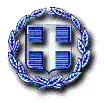 ΕΛΛΗΝΙΚΗ ΔΗΜΟΚΡΑΤΙΑΝΟΜΟΣ ΑΧΑΪΑΣΔΗΜΟΣ ΔΥΤΙΚΗΣ ΑΧΑΪΑΣΣΧΟΛΙΚΗ ΕΠΙΤΡΟΠΗ ΔΕΥΤΕΡΟΒΑΘΜΙΑΣ ΕΚΠΑΙΔΕΥΣΗΣΤαχυδρομική Διεύθυνση:  Σώσου Ταυρομενέως 50 - Κάτω Αχαΐα                                Κάτω Αχαΐα 13 Δεκεμβρίου 2021Ταχυδρομικός Κώδικας:    252.00 Κάτω Αχαΐα                                                                    Αριθμός Πρωτοκόλλου: 330Πληροφορίες:                      Βασίλης Γκοτσόπουλος			Τηλέφωνο:                           26930-25481Ηλεκτρονική Διεύθυνση:   sxoliki.b.epitropi@outlook.com.gr, beni7543@gmail.com.ΠΕΡΙΛΗΨΗ ΔΙΑΓΩΝΙΣΜΟΥ ΜΕ ΣΥΛΛΟΓΗ ΣΦΡΑΓΙΣΜΕΝΩΝ ΠΡΟΣΦΟΡΩΝ(για εργασίες μόνωσης στην οροφή του Γυμνασίου Λακκόπετρας)Η Σχολική Επιτροπή Δευτεροβάθμιας Εκπαίδευσης του Δήμου Δυτικής Αχαΐας πρόκειται να προχωρήσει σε εργασίες μόνωσης στην οροφή του Γυμνασίου Λακκόπετρας. Η ανάθεση της συγκεκριμένης εργασίας θα γίνει με την συλλογή σφραγισμένων οικονομικών προσφορών με πρόσκληση ενδιαφέροντος σε πέντε εργολήπτες εκ των οποίων οι δύο έχουν έδρα στην Λακκόπετρα, αλλά και με σχετική ανακοίνωση που θα αναρτηθεί στην ιστοσελίδα του Δήμου. Παρακάτω σας παραθέτουμε την τεχνική περιγραφή των εργασιών καθώς και όλα τα ζητήματα σχετικά με την εκτέλεση της εργασίας αυτής. Έτσι έχουμε:Τ Ε Χ Ν Ι Κ Η   Π Ε Ρ Ι Γ Ρ Α Φ Η   Ε Ρ Γ Α Σ Ι Ω Ν Α. Εκτέλεση Εργασιών Οι εργασίες αποκατάστασης, επισκευής και στεγανοποίησης στην ταράτσα του Γυμνασίου Λακκόπετρας θα γίνουν με τον παρακάτω τρόπο:Επισκευή των κορφιάδων της στέγης με τσιμεντοκονίαμα. Αντικατάσταση των σπασμένων κεραμιδιών τα οποία υπολογίζονται σε περίπου 30 τεμάχια.Θα πρέπει να γίνει στεγανοποίηση των τριγωνικών απολήξεων (καλκάνια), καθώς και των κορφιάδων. Επίσης απαιτείται να γίνει πολύ καλός καθαρισμός των επιφανειών, αστάρωμα με αστάρι διαλύτου και στεγανοποίηση με το ελαστομερές υλικό Durostick Νο 39 σε τρεις στρώσεις.Β  Υποχρεώσεις ΑναδόχουΣτα πλαίσια εκτέλεσης των εργασιών μόνωσης στην ταράτσα του Γυμνασίου Λακκόπετρας περιλαμβάνονται όλα τα υλικά και το προσωπικό που απαιτείται για να πραγματοποιηθούν οι περιγραφόμενες παρεμβάσεις.Ο ανάδοχος με την ανάθεση της εργασίας θα υπογράψει σύμβαση με την Σχολική Επιτροπή Δευτεροβάθμιας Εκπαίδευσης στην οποία θα αναγράφονται όλοι οι όροι και οι προϋποθέσεις της συνεργασίας μας. Ο ανάδοχος υποχρεούται να ολοκληρώσει τις παραπάνω περιγραφόμενες εργασίες εντός Δέκα Πέντε ( 15 ) ημερών, αρχής γενομένης από την επομένη της υπογραφής της σύμβασης ανάθεσης του έργου. Δικαίωμα παράτασης της σύμβασης μπορεί να δοθεί μόνο με απόφαση του Διοικητικού Συμβουλίου της Σ.Ε.Δ.Ε. έπειτα από έγγραφο αίτημα του αναδόχου. Η παράταση δεν μπορεί να υπερβαίνει τις Επτά ( 7 ) ημέρες και η ολοκλήρωση των εργασιών σε κάθε περίπτωση θα πρέπει να έχει επιτευχθεί μέχρι και την 7η  Ιανουαρίου 2022.. Ο ανάδοχος υποχρεούται να προβεί στην έκδοση όλων των νόμιμων παραστατικών (τιμολόγια) στα στοιχεία της Σ.Ε.Δ.Ε., ενώ θα εξοφληθεί με το πέρας της εργασίας και εφόσον έχει εκπληρώσει στο ακέραιο τις υποχρεώσεις που αναλαμβάνει με την υπογραφή του συμφωνητικού εκτέλεσης της συγκεκριμένης εργασίας.Το προσωπικό που θα απασχοληθεί στο έργο θα είναι ασφαλισμένο και θα φέρει όλα τα νόμιμα έγγραφα με ευθύνη και μέριμνα του αναδόχου. Επίσης όλα τα μέτρα προστασίας του προσωπικού που θα εργαστεί κατά την διάρκεια εκτέλεσης των εργασιών βαρύνουν τον ανάδοχο και η Σχολική Επιτροπή Δευτεροβάθμιας Εκπαίδευσης ουδεμία ευθύνη έχει για όλα τα παραπάνω αναφερόμενα.  Υ Π Ο Β Ο Λ Η   Π Ρ Ο Σ Φ Ο Ρ Ω Ν Παρακαλούμε αν ενδιαφέρεστε να αναλάβετε την παραπάνω περιγραφόμενη εργασία τότε θα πρέπει να προσκομίσετε σφραγισμένη οικονομική προσφορά σε αδιαφανή φάκελο στην οποία θα δηλώνετε ότι αποδέχεστε να αναλάβετε την εκτέλεση της παραπάνω εργασίας σύμφωνα με την συνημμένη Τεχνική Περιγραφή Εργασιών καθώς και με όλους τους όρους και τις προϋποθέσεις που αναφέρονται στην παρούσα πρόσκληση. Η προσφορά σας θα πρέπει να αναγράφει Ολογράφως και Αριθμητικός το συνολικό τίμημα εκτέλεσης της εργασίας συμπεριλαμβανομένου του Φ.Π.Α. 24%. και θα πρέπει να κατατεθεί έως την Παρασκευή 17 Δεκεμβρίου 2021 και ώρα 14.00 μ.μ. στα γραφεία της σχολικής επιτροπής, Σώσου Ταυρομενέως 50, στην Κάτω Αχαΐα.Α Π Ο Σ Φ Ρ Α Γ Ι Σ Η   Π Ρ Ο Σ Φ Ο Ρ Ω Ν – Ε Π Ι Λ Ο Γ Η   Α Ν Α Δ Ο Χ Ο ΥΟι υποβληθείσες προσφορές θα ανοιχτούν παρουσία των υποψηφίων αναδόχων την Παρασκευή 17 Δεκεμβρίου 2021 και ώρα 14:30 π.μ. από τριμελή επιτροπή του Διοικητικού Συμβουλίου με επικεφαλή τον Πρόεδρο της ΣΕΔΕ, ενώ στην συνέχεια η ανάθεση της εργασίας θα γίνει στον μειοδότη από το Διοικητικό Συμβούλιο της ΣΕΔΕ σε τακτική δια περιφοράς μέσω ηλεκτρονικού ταχυδρομείου συνεδρίαση του, την Δευτέρα 20 Δεκεμβρίου 2021.. Για κάθε πληροφορία ή διευκρίνιση οι ενδιαφερόμενοι μπορούν να απευθύνονται στην γραμματεία της Σχολικής Επιτροπής Δευτεροβάθμιας Εκπαίδευσης του Δήμου Δυτικής Αχαΐας στο τηλέφωνο 26930 - 25481. Είμαστε σε επικοινωνία προκειμένου από κοινού να αντιμετωπίσουμε το οποιοδήποτε θέμα προκύψει σχετικά με την υπόθεση αυτή.   ΓΙΑ ΤΗΝ ΣΧΟΛΙΚΗ ΕΠΙΤΡΟΠΗ ΔΕΥΤΕΡΟΒΑΘΜΙΑΣ ΕΚΠΑΙΔΕΥΣΗΣΒΑΣΙΛΗΣ  Αρ. ΓΚΟΤΣΟΠΟΥΛΟΣ  Πρόεδρος 